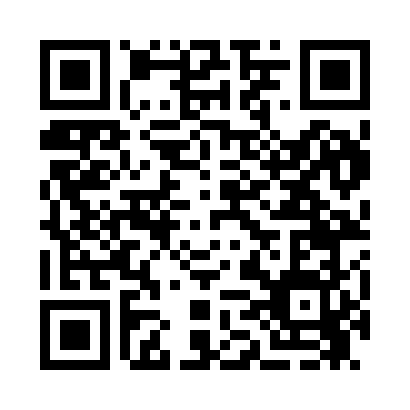 Prayer times for Critesville, Missouri, USAMon 1 Jul 2024 - Wed 31 Jul 2024High Latitude Method: Angle Based RulePrayer Calculation Method: Islamic Society of North AmericaAsar Calculation Method: ShafiPrayer times provided by https://www.salahtimes.comDateDayFajrSunriseDhuhrAsrMaghribIsha1Mon4:125:421:034:568:249:552Tue4:125:431:044:578:249:553Wed4:135:431:044:578:249:544Thu4:145:441:044:578:249:545Fri4:145:441:044:578:249:546Sat4:155:451:044:578:239:537Sun4:165:451:044:578:239:538Mon4:175:461:054:578:239:529Tue4:175:471:054:578:239:5210Wed4:185:471:054:578:229:5111Thu4:195:481:054:588:229:5012Fri4:205:491:054:588:219:5013Sat4:215:491:054:588:219:4914Sun4:225:501:054:588:209:4815Mon4:235:511:054:588:209:4816Tue4:245:511:064:588:199:4717Wed4:255:521:064:588:199:4618Thu4:265:531:064:588:189:4519Fri4:275:541:064:578:189:4420Sat4:285:541:064:578:179:4321Sun4:295:551:064:578:169:4222Mon4:305:561:064:578:159:4123Tue4:315:571:064:578:159:4024Wed4:325:571:064:578:149:3925Thu4:335:581:064:578:139:3826Fri4:345:591:064:578:129:3727Sat4:356:001:064:568:119:3628Sun4:376:011:064:568:119:3429Mon4:386:011:064:568:109:3330Tue4:396:021:064:568:099:3231Wed4:406:031:064:568:089:31